ŠKOLSKO NATJECANJE IZ MATEMATIKEUčenici koji su sudjelovali na školskom natjecanju:Učenici koji su pozvani na županijsko natjecanje (28. veljače 2017.):Ivan Nizić, Kim Staničić, Ivan Šarić, Pino Pavlić, Marko Barbir, Josip Srzić, Matej Škrabić i Marko BrigićČestitamo učenicima i mentoricama!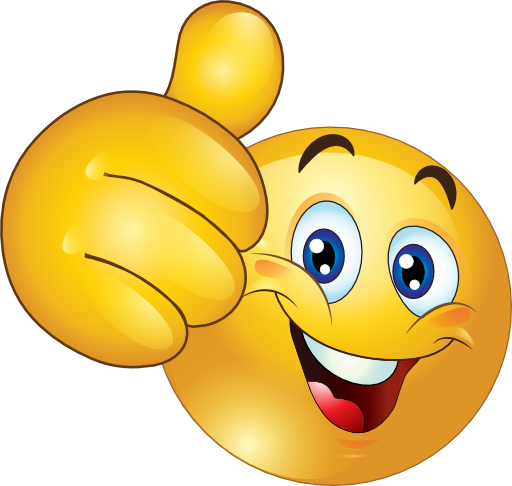 UČENIKRAZREDMENTORIvan Nizić1.ASanja MucićNina Đurić1.BAntonela KusićMia Jujnović1.ASanja MucićElla Srzić1.BAntonela KusićKatarina Čorić1.LAnita AndrijaševićDiana Rogga1.LAnita AndrijaševićMelani Možanić1.LAnita AndrijaševićGabriela Grbavac1.LAnita AndrijaševićKim Staničić2.AŽeljka TulićIvan Šarić2.AŽeljka TulićPino Pavlić2.BSanja MucićMarko Barbir2.AŽeljka TulićJosip Srzić2.AŽeljka TulićMarta Marija Picić2.LAnita AndrijaševićMatej Škrabić3.AŽeljka TulićMarko Brigić3.AŽeljka TulićJosip Kerum3.BŽeljka TulićBartol Šošić3.AŽeljka TulićToni Čizmić4.AŽeljka Tulić